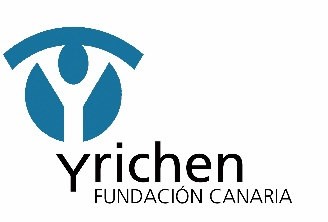 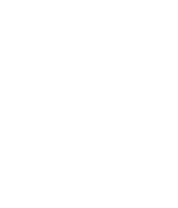 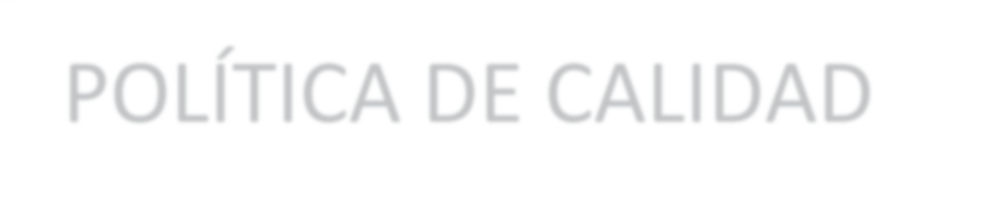 La Fundación Canaria YRICHEN establece, implementa y mantiene la siguiente política de calidad que proporciona el marco de referencia para los objetivos de calidad perseguidos por nuestra institución.Para lograr el máximo nivel de calidad y seguridad en nuestros procesos y servicios, nos aseguramos que se realizan de manera eficaz mediante nuestros procedimientos, los cuales describen nuestros procesos; la adopción del sistema de gestión de Calidad, tiene como finalidad lograr el cumplimiento de los siguientes compromisos:Compromiso de cumplir con los requisitos contemplados en la norma UNE-EN ISO 9001:2015 (Sistemas de Gestión de la Calidad). Así como aquellos aplicables, reglamentarios, estatutarios, de los usuarios u otras partes interesadas, así como los que pudieran afectar a la calidad de nuestro servicio.Compromiso con la mejora continua del sistema de calidad, así como buscar la excelencia y la innovación sistemática en nuestra organización, usando como fuente imprescindible el análisis de la satisfacción de los usuarios sobre nuestros servicios.Compromiso de impulsar la formación de los trabajadores y crear cauces para favorecer la creatividad y un ambiente de trabajo dinámico.Compromiso de facilitar la participación de las partes interesadas de la organización, con el fin de vincular a todas ellas con la estrategia a desplegar para lograr nuestros fines. Especialmente, el patronato de Yrichen se compromete a participar activamente en la toma de decisiones que afectan a la estrategia y funcionamiento de la ONG e involucrarse en los procesos de planificación y seguimiento de la actividad.Compromiso de ofrecer al voluntariado no solo un espacio para la acción solidaria sino para el crecimiento personal y el desarrollo de una existencia con significado. Nos comprometemos a contar con un plan concreto de actividades a desarrollar por los mismos, así como un plan de formación a disposición de los voluntarios para que éstos puedan llevar a cabo sus actividades con diligencia.Compromiso de cumplir con nuestros fines de una forma ética y justa, favoreciendo la transparencia hacia la sociedad en las acciones que realizamos, nuestra gestión y financiación, informando del origen y el destino de nuestros fondos.Compromiso de asegurar nuestra independencia en la toma de decisiones, contando con financiación diversificada que garantice la estabilidad y la continuidad de la ONG, buscando contar con financiación privada, que refleje el respaldo de la sociedad para permitir cubrir al menos los mínimos para la gestión de la organización.Compromiso de no discriminar y hacer sentir que todas las personas son bien recibidas, sin importar quién sea, su procedencia, su religión o su orientación sexual. Hacer todo lo que esté en nuestra mano para acabar con cualquier forma de prejuicios, maltrato e intolerancia.Para cumplir con estos compromisos, Yrichen establece y evalúa anualmente durante la revisión periódica del Sistema de Gestión de Calidad una serie de objetivos y metas verificables en cuanto a cumplimiento y efectividad.Actualizado 29.06.2020